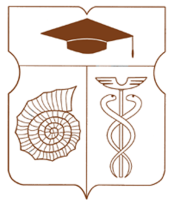 СОВЕТ ДЕПУТАТОВмуниципального округа АКАДЕМИЧЕСКИЙРЕШЕНИЕ__ 17 мая 2022 года __ № __ 01-05-2022 __О заслушивании информации директора Государственного бюджетного учреждения города Москвы Центр досуговой, социально-воспитательной, физкультурно-оздоровительной и спортивной работы с населением по месту жительства «Орион» о работе в 2021 годуВ соответствии с пунктом 9 части 1 статьи 1 Закона города Москвы от 11 июля 2012 года № 39 «О наделении органов местного самоуправления муниципальных округов в городе Москве отдельными полномочиями города Москвы», частью 1 статьи 8 Закона города Москвы от 14 июля 2004 года № 50 «О порядке наделения органов местного самоуправления внутригородских муниципальных образований в городе Москве отдельными полномочиями города Москвы (государственными полномочиями)», постановлением Правительства Москвы от 10 сентября 2012 года № 474-ПП «О порядке ежегодного заслушивания Советом депутатов муниципального округа отчета главы управы района и информации руководителей городских организаций» и Регламентом реализации полномочий по заслушиванию отчета главы управы Академического района города Москвы и информации руководителей городских организаций, Совет депутатов муниципального округа Академический решил:1.	Принять к сведению информацию директора Государственного бюджетного учреждения города Москвы Центр досуговой, социально-воспитательной, физкультурно-оздоровительной и спортивной работы с населением по месту жительства «Орион» Сидоренко Артема Николаевича о результатах деятельности в 2021 году (приложение), признать представленную информацию удовлетворительной.Направить настоящее решение в Департамент территориальных органов исполнительной власти города Москвы, префектуру Юго-Западного административного округа города Москвы, Государственное бюджетное учреждение города Москвы Центр досуговой, социально-воспитательной, физкультурно-оздоровительной и спортивной работы с населением по месту жительства «Орион».Опубликовать настоящее решение в бюллетене «Московский муниципальный вестник» и разместить на официальном сайте муниципального округа Академический www.moacadem.ru. Настоящее решение вступает в силу со дня его принятия. Контроль за исполнением настоящего решения возложить на временно исполняющего обязанности главы муниципального округа Академический Шефер Маргариту Викторовну.Результаты голосования: «За» - 7 «Против» - 0 «Воздержались» - 1Председательствующий на заседании Совета депутатов муниципального округа Академический                                  Л.Л. СмирновПриложение к решению Совета депутатов муниципального округа Академический от 17.05.2022 №01-05-2022Информациядиректора Государственного бюджетного учреждения города Москвы Центр досуговой, социально-воспитательной, физкультурно-оздоровительной и спортивной работы с населением по месту жительства «Орион» о работе в 2021 годуГосударственное бюджетное учреждение города Москвы Центр досуговой, социально-воспитательной, физкультурно-оздоровительной и спортивной работы с населением по месту жительства "Орион" является разноплановой организацией, работающей по следующим направлениям: Организация содержательного досуга и оздоровительного отдыха детей и подростков. Работа с семьями и родителямиКультурно-досуговое направлениеТехническое творчество и прикладные виды творчества, основы ремеслаПознавательная, учебно-развивающая деятельностьХудожественно-эстетическое творчество, различные виды искусствФизкультурно-оздоровительная и спортивная работаСоциально-реабилитационная и психологическая помощь.Учреждение осуществляет свою деятельность в районе Академический                                с 2006 года.         Помещения         Недвижимое имущество Учреждения закреплено за ним на праве оперативного управления в соответствии с Гражданским кодексом Российской Федерации.         Учреждение осуществляет свою деятельность по адресам:                                                                                                                    Таблица 1        Занимаемые помещения ГБУ ЦСД «Орион»Общая площадь: 2083,6 кв.м.График работыПрограммная деятельностьВ 2021 году в Учреждении занятия проводились на бюджетной основе в 9 спортивных секциях (415 чел.) и 15 досуговых кружках/студиях (250 чел.); по внебюджетной деятельности в 10 спортивных секциях (168 чел.) и 22 досуговых студиях/кружках (249 чел.). Доля занимающихся в платных секциях и студиях составляет 21,8%. Всего наше Учреждение регулярно посещали 1142 человека.                                                                                                                    Таблица 2Число занимающихся в «Орионе» в 2021 годуОрганизация спортивной работыВ Учреждении работали 19 секций спортивного направления, из них                   9 бесплатных и 10 платных. Всего в спортивных секциях занимались 583 человека, из них 415 на бесплатной и 168 на платной основе.Секции:Единоборства: Бокс, Самбо, Айкидо, Карате-До, Тайский бокс, Система активной самозащиты, КИР «Эпоха».  Игровые виды спорта: Шахматы, Хоккей/Флорбол, Футбол/Мини-футбол, Городошный спорт.Оздоровительные виды спорта: Скандинавская ходьба, ОФП, Йога, Цигун. Сложно-координационные виды спорта: Танцевальная студия «Гелиос».Спортивные мероприятияСогласно плану спортивных мероприятий в 2021 году было запланировано  и проведено 83 мероприятия, из них 30 по государственному заданию.Достижения (окружные и городские соревнования)По итогам 2021 года команда Академического района в общем зачете по ЮЗАО заняла 4 место.В 2021 году в ЮЗАО «Орион» подготавливал команды и принимал участие в окружных соревнованиях. По итогам комплексного зачета окружных Спартакиад район Академический занял 2 место из 12 районов.3 место: Окружные отборочные соревнования в рамках Московской окружной  комплексной Спартакиады «Московский двор – спортивный двор!».3 место: Окружные отборочные соревнования в рамках Московской окружной  комплексной Спартакиады «Спорт для всех».2 место: Окружные соревнования в рамках  Спартакиады «Мир равных возможностей».Работа в партнерстве с иными учреждениями района Учреждение взаимодействует с различными организациями Академического района:Управа района, Центр социального обслуживания, Совет ветеранов, школы и колледжи района, КДНиЗП.А также круглогодично ведет работу на спортивных площадках и лесопарковой зоне района Академический:ПСС, ул. Кржижановского, д. 24/35;ПСС, парк «Новые Черемушки», ул.Шверника, мкр-н 10 С;ПСС, парк «Академический», ул. Дмитрия Ульянова;ПСС, ул. Гримау, д.3, корп.2;ПСС, ул.Винокурова, д.12,  к.5;Ледовые катки: «Снежный барс», ул.Большая Очаковская, д.2, стр.23; ЛДС «Созвездие», ул.Голубинская, д.23; ул.Кржижановского, д.31.Организация досуговой работыВ Учреждении работало 37 кружков и творческих студий, из них 15 бесплатных и 22 платных. Всего в студиях и кружках занималось 499 человек, из них 250 на бесплатной и 249 на платной основе.Кружки и студии (бюджет):- вокальная студия «Соловей» для детей от 7 лет;- каллиграфия для детей от 6 лет;- студия прикладного творчества «Волшебная мастерская» для детей от 4 лет;- студия ритмопластики для детей от 4 лет;- арт-дизайн для детей от 6 лет;- искусство лепки для детей от 6 лет;- изостудия «Палитра» для детей от 7 лет;- кружок английского языка (от 45 лет);- театральная студия «Жар-птица» для детей от 4 лет;- изостудия «Радужная зебра» для детей от 3 лет;- студия художественного развития речи для детей от 4 лет;- театр танца "Fly" (от 16 лет);- студия "Action PROсмотр" (от 16 лет);- изостудия «На берегу» для детей от 5 лет;- социально-психологическая служба (от 6 лет).Кружки/студии (внебюджет):- студия раннего развития «Кузя» для детей от 3 лет;- каллиграфия от 6 лет; - скорочтение (инд.занятия) от 6 лет;- зрительный диктант для детей от 6 лет;- студия творчества «Юные мастера» для детей от 3 лет; - театральная студия «Теремок» для детей от 4 лет;- студия ритмопластики для детей от 1,5 года;- изостудия «Юные таланты» от 7 лет;- изостудия «Кузя» для детей от 2,5 лет;- вокальная студия «Соловей» для детей от 5 лет;- изостудия «Акварель» для детей от 5 лет;- студия английского языка (инд.и групповые занятия) для детей от 3 лет;- студия эстрадного танца "Fly" для детей от 3 лет;- ритмика для самых маленьких для детей от 2 лет; - студия раннего развития "Калейдоскоп" для детей от 1,5 года;- студия гончарного мастерства «Тор» от 6 лет;- студия современной хореографии «Мы в танце» от 16 лет;- изостудия «Радужная зебра» для детей от 3 лет;- студия раннего развития и подготовки к школе «Изюминка» для детей от                      5 лет;- студия развития речи «Буквоежка» (логопед) для детей от 4 лет;- студия раннего развития «Метр с кепкой» для детей от 1 года;- кружок-студия «Детские технические игры» для детей от 6 лет.      Центр «Орион» стал основной районной площадкой для проведения городской программы «Московское долголетие».      В 2021 году по программе «Московское долголетие» работало                                                 2 кружка/студии:- скандинавская ходьба;- футбол.      В настоящее время в Центре функционируют 6 кружков:- скандинавская ходьба;- футбол;- шахматы;- ОФП;- поэзия и музыка;- изо.     Спорт инструктора и руководители студий проводят занятия для 198 человек.Культурно-массовые, досуговые мероприятия:Учреждение, согласно плану, в 2021 году организовало, провело и приняло участие в 72 культурно-массовых мероприятиях, из них 20 по государственному заданию с общим количеством участников более 2000 человек.     Самые знаковые из них:- патриотическое мероприятие, посвященное Дню снятия блокады Ленинграда (онлайн);-   праздничное мероприятие "Веселая масленица";- праздничные мероприятия, посвященные Международному женскому Дню                     8 Марта;-  праздничное мероприятие, посвященное Дню Победы;-  праздничное мероприятие, посвящённое Дню защиты детей;- памятное мероприятие «Вахта памяти», посвященное Дню памяти и скорби;-  праздничное мероприятие, посвященное Дню города;-  праздничные мероприятия, посвященные Дню матери;-  новогодние представления.Организация социально-воспитательной работы. Взаимодействие     с КДНиЗП.На базе Учреждения ведется социально-воспитательная работа, в том числе, профилактика отклоняющегося поведения несовершеннолетних, межнациональной розни, пропаганда духовных и нравственных ценностей. В 2021 году в сопровождении Учреждения состояло 14 подростков.Подростки на бесплатной основе посещают кружки и секции, тренинги, участвуют в общественной жизни района и округа. Регулярно проводятся консультации с психологом и специалистом по социально-воспитательной работе. На протяжении всего периода сопровождения подростку оказывается вся необходимая помощь.В «Орионе» (ул. Кедрова, д. 5, корп.1) для несовершеннолетних Академического района с 01.06.2019 года была организована комната свободного посещения. Комната выполняла очень важную миссию досуга и воспитания детей. Ребятам предлагались игры на развитие интеллекта, настольный хоккей, футбол, литературные чтения, беседы на насущные и интересующие их вопросы, рисование, лепка, просмотр познавательных телепередач о разнообразии растительного и животного мира. Каждый из ребят нашел себе дело по душе, проявил свои лучшие качества, приобрел новых друзей. График работы комнаты свободного посещения: пн.-пт. – 11.00-18.00.КоллективВ Учреждении сформировался профессиональный коллектив единомышленников, радеющих за развитие спорта и досуга в районе Академический.  В 2021 году в Учреждении работали 43 сотрудника, из них 16 инструкторов по спорту, 21 руководителей студий и кружков.Источниками финансового обеспечения Учреждения являются:Субсидия, предоставляемая Учреждению из бюджета города Москвы на финансовое обеспечение выполнения государственного задания Учреждением; Доходы Учреждения, полученные от осуществления приносящей доход деятельности, в случаях, предусмотренных настоящим Уставом, и приобретенное за счет этих доходов имущество. Целевые субсидии, предоставленные учреждению на приобретение оборудования и других основных средств.Гранты по программе «Московское долголетие».Все средства, полученные от осуществления разрешенной деятельности, в том числе доходы от оказания платных услуг в полном объеме учитываются в плане финансово-хозяйственной деятельности   Учреждения и зачисляются на его счет.Информирование о деятельности УчрежденияРегулярные публикации о деятельности Учреждения во всех доступных информационных источниках, таких, как:1. Сайт www.orion.ru;2. Собственные группы в социальных сетях ВКонтакте, Фейсбук, Твитер, Инстаграм;3. Печатные издания «За Калужской заставой»;4. Сайты префектуры ЮЗАО и управы района Академический;5. Реклама на фасадах собственных помещений, на информационных стендах спортивных площадок района Академический.ИТОГИокружных отборочных соревнований по мини-футболу
в рамках Московской межокружной Спартакиады«Спорт для всех». 8-9 января 2021 года.н/у - район не принимал участие.ИТОГИсоревнований по мини-футболу Московской межокружной спартакиады«Московский двор - спортивный двор». 30-31 января 2021 год.* - отсутствие команды района в одной из категорийн/у - район не принимал участие.ИТОГИ соревнований по шахматам Московской межокружной Спартакиады«Спорт для всех». 21 марта 2021 года.н/у - район не принимал участие.ИТОГИокружных соревнований по жульбаку для лиц с нарушением зрения в рамкахСпартакиады «Мир равных возможностей». 23 марта 2021 года.н/у - район не принимал участие.ИТОГИокружных соревнований по плаванию для лиц с ОВЗ в рамках Спартакиады«Мир равных возможностей». 27 марта 2021 года.н/у - район не принимал участие.ИТОГИокружных соревновании по плаванию для лиц с нарушением слуха в рамкахСпартакиады «Мир равных возможностей». 27 марта 2021 года.н/у - район не принимал участие.АдресПлощадь кв.м.ул. Новочеремушкинская, д.8162,1 ул. Профсоюзная, д.11/11715,9ул. Вавилова, д.17323,8ул. Винокурова, д.12, корп.596,1ул. Шверника, д. 14/1-1425,9 ул. Проспект 60-летия Октября, д.25, корп.227,6ул. Кедрова, д.5, корп.1259,7ул. Кржижановского, д.8, корп.272,5Понедельник09:00-22:00Вторник09:00-22:00Среда09:00-22:00Четверг09:00-22:00Пятница09:00-22:00Суббота10:00-19:00Воскресенье10:00-19:00Количество занимающихсяКоличество занимающихсяКоличество занимающихсяКоличество занимающихсяСпортДосугМосковское долголетиеПо ГЗ415250-По приносящей доход деятельности16824960 чел. с августа 2021г.Всего занимающихся1142РайонМестоЧерёмушки1Ясенево2Академический3Северное Бутово4Гагаринский5Котловка6Тёплый Стан7Обручевский8Ломоносовскийн/уЮжное Бутовон/уКоньковон/уЗюзинон/уРайон2010-2011 г.р.2008-2009г.р.2006- 2007 г.р.ОчкиИтоговое местоСеверное Бутово*641093юзино21141Черемушки355134Коньковон/ун/ун/ун/ун/уЯсенево4*268Гагаринский127102Южное Бутово776205Академический698236Котловка533113Обручевскийн/ун/ун/ун/ун/уТеплый Стан889257Ломоносовский*4*410РайонИтоговое местоЧерёмушки1Гагаринский11Северное Бутово2Котловка7Обручевский9Тёплый Стан4Коньково10Зюзино3Академический5Ломоносовский8Ясеневон/уЮжное Бутово6РайонМестоЧерёмушки5Тёплый стан2Зюзи но6Северное Бутово1Академический3Ломоносовский9Южное Бутово4Ясеневон/уОбручевский8Гагаринский7Коньковон/уКотловкан/уРайонМестоТёплый стан4Черёмушки1Южное Бутово5Северное Бутово н/уАкадемический3Гагаринский7Ломоносовский6Ясенево н/уОбручевский8Зюзино2Коньково н/уКотловка н/уРайонМестоТёплый стан4Черёмушки1Южное Бутово5Северное Бутовон/уСеверное Бутовон/уАкадемический3Гагаринский7Ломоносовский6Ясеневон/уОбручевский8Зюзино2Коньковон/уКотловкан/у